Urząd Marszałkowski Województwa Mazowieckiego w Warszawie
Departament Organizacji
ul. Jagiellońska 26, 03-719 Warszawa
Telefon: 22 59-79-661, organizacyjny@mazovia.pl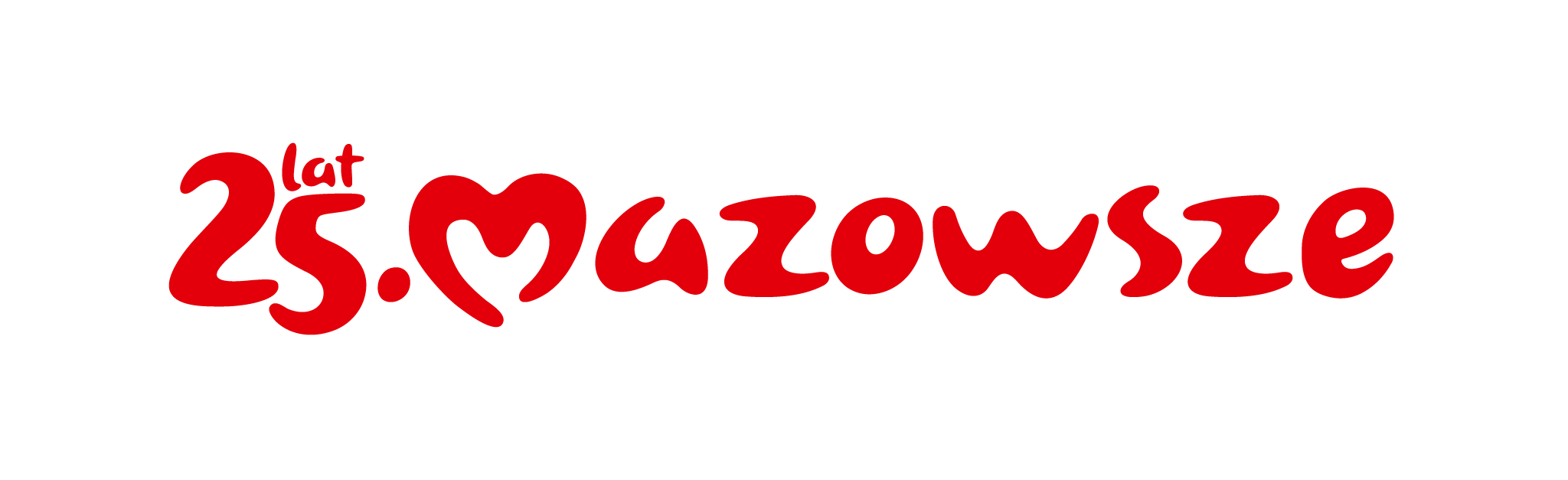 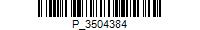 OR-OP-IV.611.13.2023.MKWarszawa, 27 kwietnia 2023 rokuStarostwa PowiatoweUrzędy MiastUrzędy Miast i Gmin Urzędy GminWojewództwa MazowieckiegoDotyczy: zaproszenia do głosowania na kandydatów na członków Mazowieckiej Rady Działalności Pożytku Publicznego VI kadencji Szanowni Państwo, uprzejmie dziękuję za włączenie się w promocję naboru kandydatów na członków Mazowieckiej Rady Działalności Pożytku Publicznego reprezentujących mazowiecki trzeci sektor. 17 kwietnia zakończyliśmy nabór kandydatów na członków Mazowieckiej Rady Działalności Pożytku Publicznego. Przed nami etap głosowania. Zapraszamy organizacje pozarządowe, związki i porozumienia organizacji pozarządowych oraz podmioty wymienione w art. 3 ust. 3 ustawy z dnia 24 kwietnia 2003 r. o działalności pożytku publicznego i wolontariacie, prowadzące działalność na terenie województwa mazowieckiego do głosowania na kandydatów na członków Mazowieckiej Rady Działalności Pożytku Publicznego VI kadencji.Głosowanie odbędzie się w terminie od 28 kwietnia do 14 maja 2023 r. wyłącznie elektronicznie, przez system mrdpp.mazovia.pl. Głosowanie jest bezpłatne.W imieniu Pana Marszałka uprzejmie proszę o opublikowanie na stronach internetowych Państwa urzędów oraz udostępnianie zaproszenia do głosowania na kandydatów na członków Mazowieckiej Rady Działalności Pożytku Publicznego 
na VI kadencji wśród współpracujących z Państwem organizacji pozarządowych.Z poważaniemPełnomocnik Marszałka ds. współpracy z organizacjami pozarządowymiSara Michalskapodpisano kwalifikowanym 
podpisem elektronicznymZałączniki:Komunikat – zaproszenie.Lista kandydatów na członków Mazowieckiej Rady Działalności Pożytku Publicznego zakwalifikowanych do etapu głosowania po weryfikacji poprawności zgłoszeń oraz uzupełnieniu braków formalnych.Sprawę prowadzi:Marzena KuchtaTelefon: 224-379-474marzena kuchta@mazovia.pl